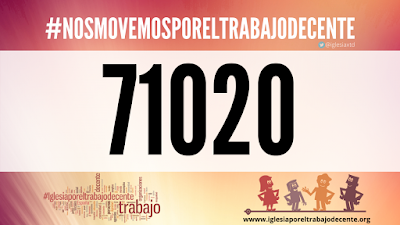 29 de septiembre de 2020 Asunto.- «JORNADA MUNDIAL POR EL TRABAJO DECENTE»
INICIATIVA «IGLESIA POR EL TRABAJO DECENTE» (ITD)
“NOS MOVEMOS POR EL TRABAJO DECENTE”
https://www.iglesiaporeltrabajodecente.org/Estimada/o amiga/o:Reciba un saludo muy cordial del Secretariado diocesano de Pastoral Obrera y de la HOAC de Cádiz y Ceuta, que tiene el gusto de informarle que la iniciativa Iglesia por el Trabajo Decente (ITD) se suma, impulsa y convoca el 7 de octubre la Jornada Mundial por el Trabajo Decente.Con motivo de esta Jornada, que es compartida con la Organización Internacional del Trabajo (OIT), el movimiento sindical mundial y el movimiento mundial de trabajadores cristianos, se convoca durante ese mes, en las diócesis del país, gestos y actividades públicas para sensibilizar y visibilizar la importancia de extender en la sociedad y en la Iglesia la defensa del trabajo decente. ITD favorece estas dinámicas sobre una cuestión central en la sociedad y esencial para la vida de millones de personas: el trabajo humano decente. En nuestra diócesis de Cádiz y Ceuta compartiremos la celebración de la Eucaristía, con la comunidad Parroquial de San Francisco Javier en Cádiz en la Barriada de «La Paz» Avda. Del Guadalquivir, Nº 15 – Dpdo. el próximo sábado 3 de octubre de 2020, a las 7:00 de la tarde (19:00 horas),http://www.obispadocadizyceuta.es/parroquias/san-francisco-javier-cadiz/ También tendrá lugar un Gesto en Puerto Real, con el lema:

¡¡NOS MOVEMOS POR EL TRABAJO DECENTE!!Que haremos con una «Marcha-Paseo» por Puerto Real calle de La Plaza. Quedamos convocados en la Plaza de Jesús, el miércoles 7 de octubre a las 11:00 de la mañana. De lo que tenemos el gusto de informarle para que puedan darle el tratamiento informativo que consideren más oportuno, animándole a su asistencia y participación.  Para más información le remitimos a nuestro blog: https://hoaccadizyceuta.blogspot.com Con este motivo, aprovechamos la ocasión para saludarle atentamente,Eugenio Díaz Melero
Obispado de Cádiz y Ceuta
Secretariado Diocesano
de Pastoral Obrera
CÁDIZFrancisco Güeto Moreno
Presidente Diocesano de la HOAC
e-mail: guetomatavera@telefonica.net
Móvil: 660 137 231
Puerto Real (CÁDIZ)